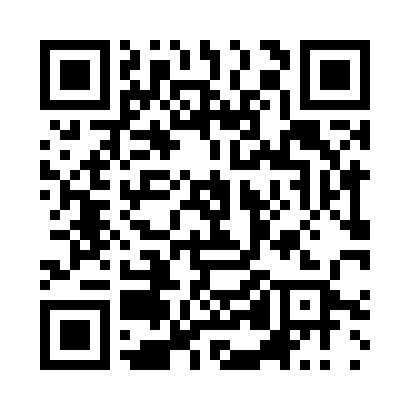 Prayer times for Gurkovo, BulgariaWed 1 May 2024 - Fri 31 May 2024High Latitude Method: Angle Based RulePrayer Calculation Method: Muslim World LeagueAsar Calculation Method: HanafiPrayer times provided by https://www.salahtimes.comDateDayFajrSunriseDhuhrAsrMaghribIsha1Wed4:266:201:266:258:3210:192Thu4:246:191:266:268:3310:213Fri4:226:171:266:268:3510:224Sat4:206:161:266:278:3610:245Sun4:186:151:256:288:3710:266Mon4:166:131:256:288:3810:287Tue4:146:121:256:298:3910:308Wed4:126:111:256:308:4010:319Thu4:106:101:256:308:4110:3310Fri4:086:081:256:318:4310:3511Sat4:066:071:256:328:4410:3712Sun4:046:061:256:328:4510:3913Mon4:026:051:256:338:4610:4014Tue4:006:041:256:348:4710:4215Wed3:596:031:256:348:4810:4416Thu3:576:021:256:358:4910:4617Fri3:556:011:256:368:5010:4718Sat3:536:001:256:368:5110:4919Sun3:515:591:256:378:5210:5120Mon3:505:581:256:378:5410:5321Tue3:485:571:256:388:5510:5422Wed3:465:561:266:398:5610:5623Thu3:455:551:266:398:5710:5824Fri3:435:541:266:408:5810:5925Sat3:425:541:266:408:5811:0126Sun3:405:531:266:418:5911:0327Mon3:395:521:266:429:0011:0428Tue3:375:511:266:429:0111:0629Wed3:365:511:266:439:0211:0730Thu3:355:501:266:439:0311:0931Fri3:335:501:276:449:0411:10